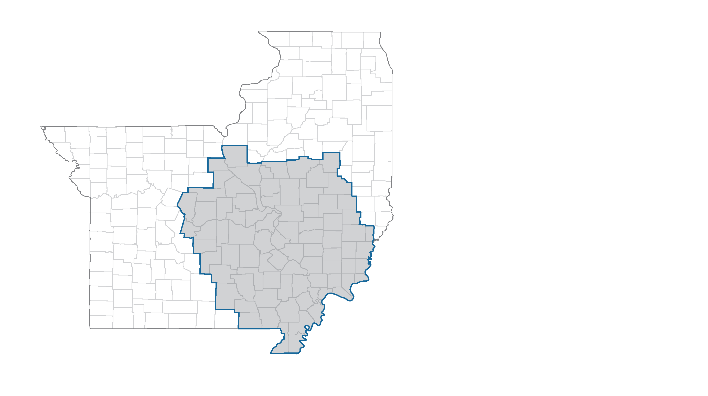 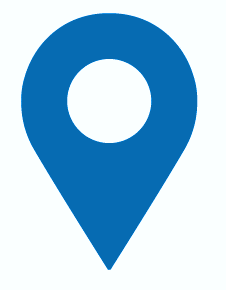 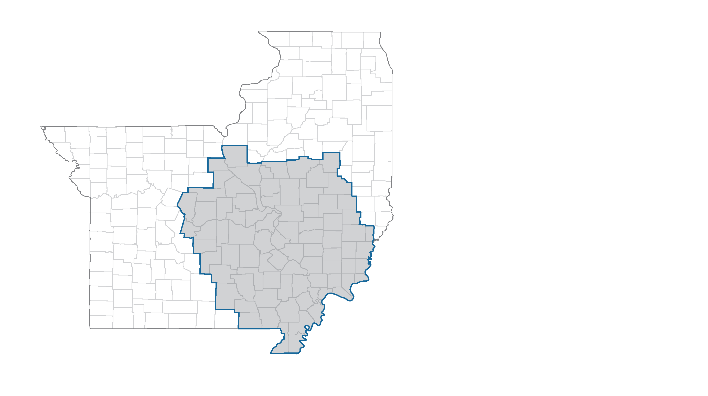 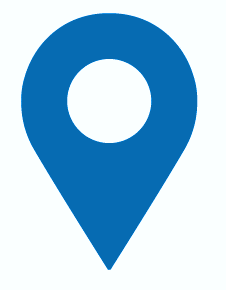 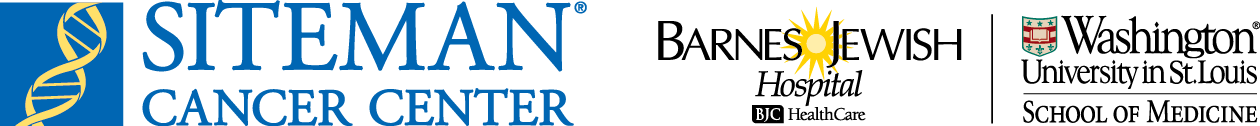 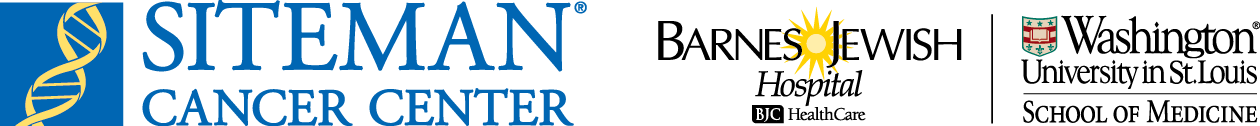 The minority accrual goal for BCRP clinical trials is 18.8%.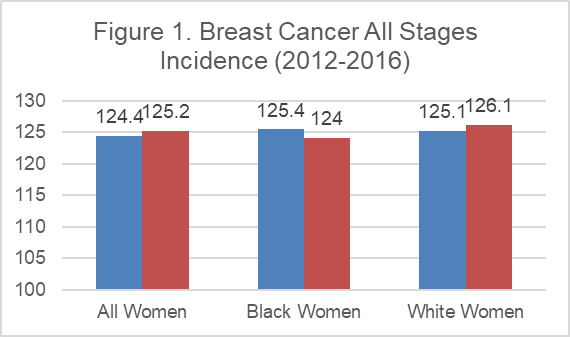 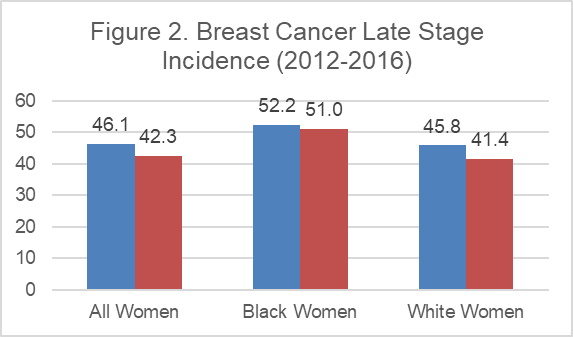 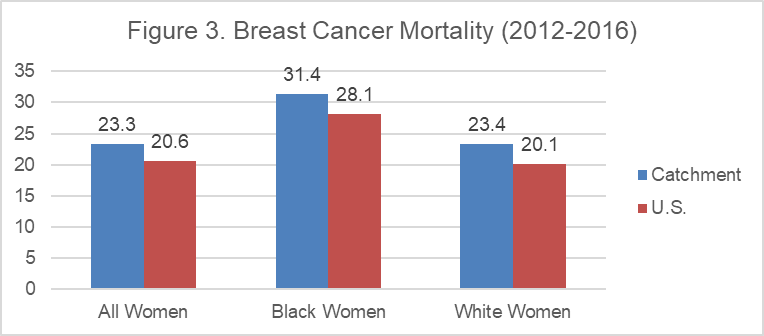 